COMUNICADO PARA PADRES DE FAMILIA SOBRE LA PREINSCRIPCION PARA EL AÑO 2021 QUE SE INICIA EN LA SALLE DE CAMPOAMOR.DE: Rectoría.PARA: Comunidad Educativa y partes interesadas.ASUNTO: Instrucciones para el proceso de preinscripción de estudiantes para el año 2021 Cordial saludo,Continuamos en inscripciones a partir del martes 03 y hasta el martes 17 de noviembre de 2020, se estará realizando la preinscripción de estudiantes que están interesados en realizar sus estudios en esta Institución, teniendo en cuenta que prima la cercanía a la institución como aspecto relevante y pertenecer al Municipio de Medellín.Tener en cuenta nuestro Perfil Lasallista, el PEI que marca el horizonte hacia dónde avanza esta institución, el manual de convivencia que nos permite caminar juntos y en armonía, tenga en cuenta el sistema institucional de evaluación de estudiantes (SIEE) que es lo que ofrecemos y esperamos obtener; tenga en cuenta nuestro sistema de calidad que nos estandariza y nos permite manejar estadísticas de toda la gestión escolar que desarrollamos. Se espera que, al ingresar su hijo a la institución, comparta este horizonte institucional, Todo ello está expuesto en la página WEB.Nota: Todo el proceso se llevará a cabo de manera virtual.ACCIONES: Remita a los siguientes correos la documentación relacionada, de acuerdo a la necesidad de cupo: Transición: preinscripciontransicion@sallecampoamor.edu.co: Grados primero, segundo y tercero: preinscripciones123@sallecampoamor.edu.co Grados  cuarto, quinto y sexto: preinscripciones456@sallecampoamor.edu.co Grados séptimo, octavo y noveno: preinscripciones78@sallecampoamor.edu.coPara los grados 9°, 10° y 11°, en el momento no se proyectan cupos.Documentos que se remiten escaneados en formato PDFFotocopia de registro civil para todos los grados.Fotocopia de calificaciones año anterior (aplica a partir de 1º en adelante).Fotocopia de calificaciones del primero y segundo periodo del año 2020.Fotocopia de hoja de vida, si no la tiene, fotocopia de concepto de convivencia, emitido por el docente, coordinador o rector del Establecimiento Educativo, de donde viene. Fotocopia si tiene diagnóstico clínico emitido por la entidad competente, donde conste si el estudiante tiene alguna situación de vulnerabilidad que requiera atención especial.Por favor colocar la siguiente información en el correo al momento de hacer el vio de la documentación: Nombre completo del estudiante Grado al que aspira Teléfono fijo Teléfono celular Dirección de residencia Barrio Nombre Completo de los padres de familia y/o acudiente  Nota: Si el estudiante tiene hermanos en el Establecimiento o familiares por favor colocarlos y en qué grado se encuentran, y si está haciendo dos solicitudes colocarlas tambiénTener presente que se van agotando los cupos; por lo tanto, él envió de estos documentos no garantiza el cupo.Para la tercera jornada remitir la necesidad al contáctenos de la página Web.Es mi deseo que sigamos disfrutando de la buena salud y así continuar nuestras vidas acompañados del Creador.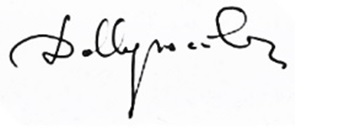 Cordialmente,BLANCA DOLLY BUILES VALDERRAMARectoraOctubre 29 de 2020.